Taylor&Francis www.tandfonline.comRecenzētu žurnālu un rakstu datubāze. Taylor&Francis ir daļa no Informa PLC Akadēmiskās izdevējdarbības nodaļas. Savukārt Informa ir vadošā starptautiskā pētniecības, notikumu un zinātnisko pētījumu grupa.Izmēģinājuma periods: līdz 21. martam. Uz izmēģinājuma laiku piekļuvi datubāzei nodrošina Valsts policijas koledžas IP adrese.  Gadījumā, ja datubāzei nepieciešams piekļūt no cita datora, uz izmēģinājuma laiku ir piešķirts arī lietotājvārds un parole. Publikācijas: Meklējot pēc tēmas Tiesības (Law), pieejami  47 142 raksti un 69 žurnāli.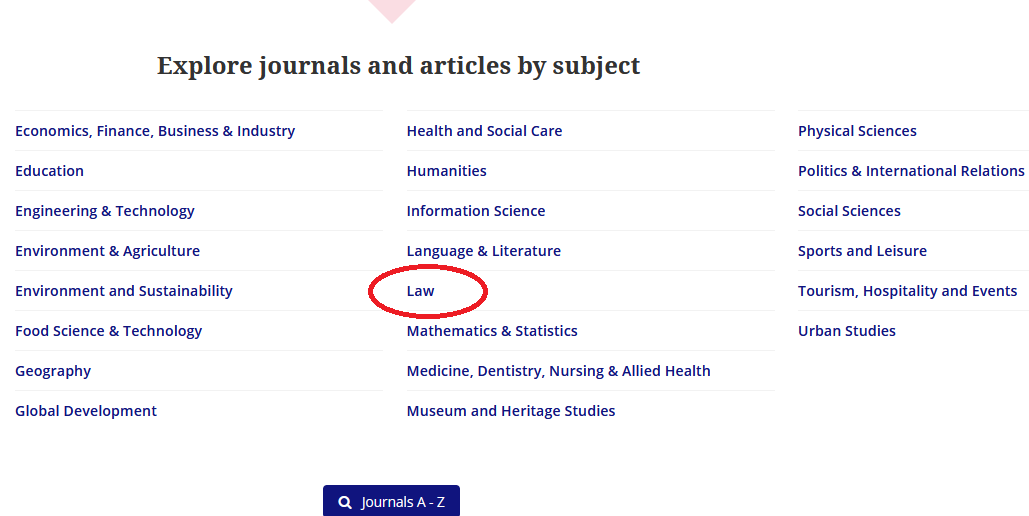 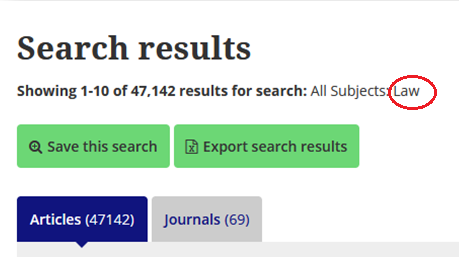 Informācijas apjoms par aktuālajām tēmām (meklēšana pēc atslēgvārdiem)Iespējas:Meklēšana pēc temata, atslēgvārda, autora, žurnāla nosaukuma, identifikācijas numura u.c.Saistīto un ieteikto publikāciju saraksts;Raksti sagrupēti pēc to veida, piemēram, grāmatu pārskati, rakstu komentāri, diskusijas u.c.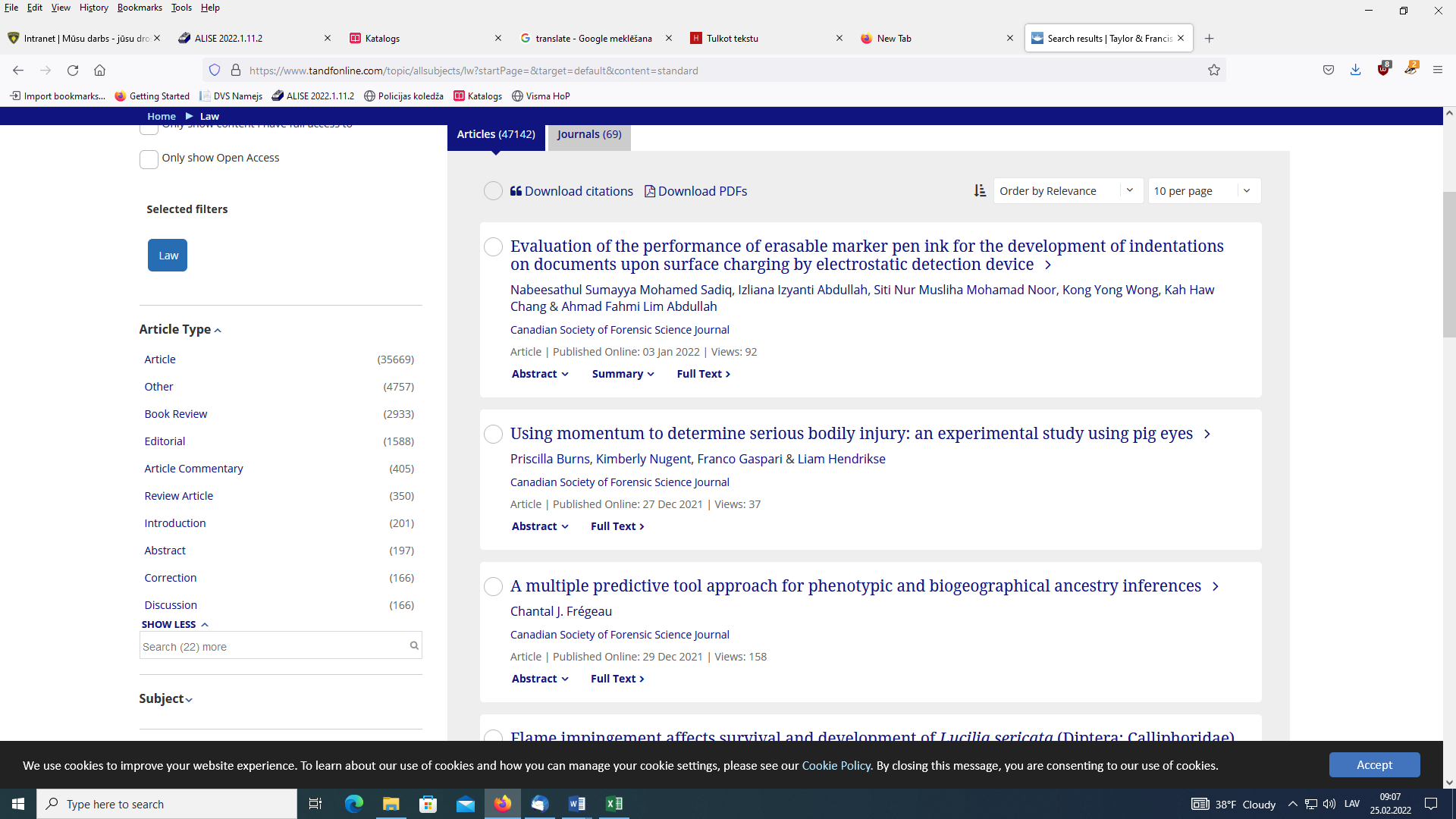 Atlasītos rezultātus iespējams filtrēt pēc publicēšanas datuma;Pie katra raksta pieejams tā pilns teksts, kā arī skats, kurā ir tikai grafiki un diagrammas, atsauces, informācija par citēšanu, metrika. Publikāciju var ērti lejuplādēt PDF formātā;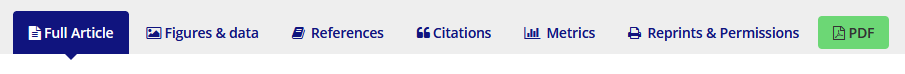 Rakstus iespējams arī noklausīties.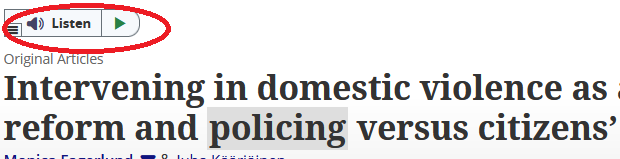 lietotājvārdsTrial_StatePoliceCollegeparoleWelcomeT&F2022TēmaPublikācijasLīdzekļu legalizācija(Money laundering)17 279Vardarbība ģimenē(Domestic violence)135 578Bērnu tiesības(Rights of the child)657 465Cilvēktiesības(Human rights)892 417Izmeklēšanas taktika(Investigation tactics)75 353Policijas izmeklēšanas taktika(Police investigation tactics)23 813Policija(Police)267 625